Carlton Primary School 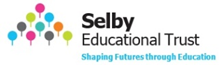 RE Policy Religious Education is a statutory subject for all pupils aged 5-11. Here at Carlton Primary School, we are required to teach RE to all pupils. Religious Education in North Yorkshire is supported by SACRE (The Standing Advisory Council on Religious Education).A new Agreed Syllabus was introduced for commencement in September 2019. This syllabus will run until 2024. The new Agreed Syllabus has been integrated into our whole school curriculum and we, as a school, have acted accordingly to ensure that the new syllabus is carried out and taught in line with local authority advice. Our Intent Our principal aim of RE is to engage pupils in systematic enquiry into significant human questions which religion and worldviews address, so that they can develop the understanding and skills needed to appreciate and appraise varied responses to these questions, as well as develop responses of their own. Aims The new Agreed Syllabus we adopt has three main aims – A. Know about and understand a range of religions and world views. B. Express ideas and insights about the nature, significance and impact of religions and worldviews. C. Gain and deploy the skills needed to engage seriously with religions and worldviews. Strands of Teaching The teaching of RE in our school is structured into the following three strands – 1. Believing – Religious beliefs, teachings, sources; questions of meaning and truth. 2. Expressing – Religious forms of expression; questions of identity, diversity and belonging. 3. Living – Practices and ways of living; questions of values and commitments. Planning In order to ensure that our aims are met and the Programme of Study is covered at each key stage the school uses the North Yorkshire units of learning for RE which builds-in coverage of and progression in both the content and concepts outlined in the Agreed Syllabus. We use a combination of teaching RE through RE days and as a separate subject, depending on the material which has to be covered. The units have been chosen to provide a logical sequence of learning that builds on children’s knowledge unit by unit, year by year. Equal Opportunities Provision for RE is in accordance with the school’s equal opportunities policy. In accordance with the aims of the school the pupils will develop an appreciation of and respect for the beliefs and philosophies of others. Pupils will be encouraged to value the rich variety of cultural traditions and lifestyles represented in Great Britain. It is acknowledged and respected that deep beliefs are held in the area of Religious Education. It is therefore our aim to deal with any matters arising as sensitively as possible. Provision for children with special educational needs, including more able children will follow the school’s policies in these areas. Leadership and Management The RE subject leader manages this area of the curriculum in line with our job description for subject leaders. There are regular opportunities for RE to be discussed with all staff as well as time given for the subject lead to monitor the subject effectively. Rights for Withdrawal Parents at Carlton Primary School have the right to withdraw their children from the RE programme. Where parents have concerns about their children taking part in RE, they are asked to discuss their concerns first with the class teacher or Subject Leader. They will be able to discuss the RE programme and teaching methods in greater detail and give parents access to the RE unit materials and resources used. We firmly believe that Religious Education forms part of the basic curriculum in schools and its teaching is enshrined in law. The school follows the North Yorkshire Agreed Syllabus for Religious Education and part of the curriculum encourages children to study Christianity in great detail, as well as finding out about other world religions through school trips, visits from outside speakers and class teaching. Our school is aware that children growing up in North Yorkshire may have little contact with people from other faiths and cultures, and it is aware that it has a duty under the Equality Act 2010 to promote good relations between people of different beliefs and ethnicities as part of its single equality duty. Furthermore, the local governing body fully supports our vision and aims in delivering a broad and balanced approach to Religious Education. TitleAuthorApproved Approved Review DateRE  PolicyJ WatsonLatest Update: GovernorsSeptember 2020September 2022